Конец формы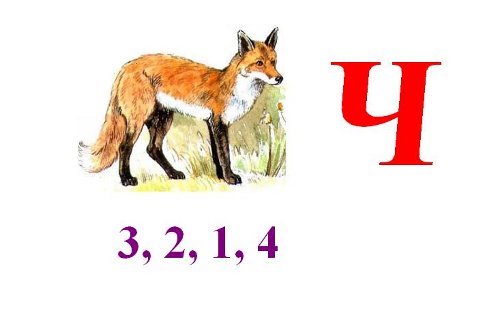 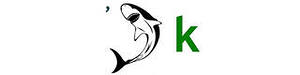 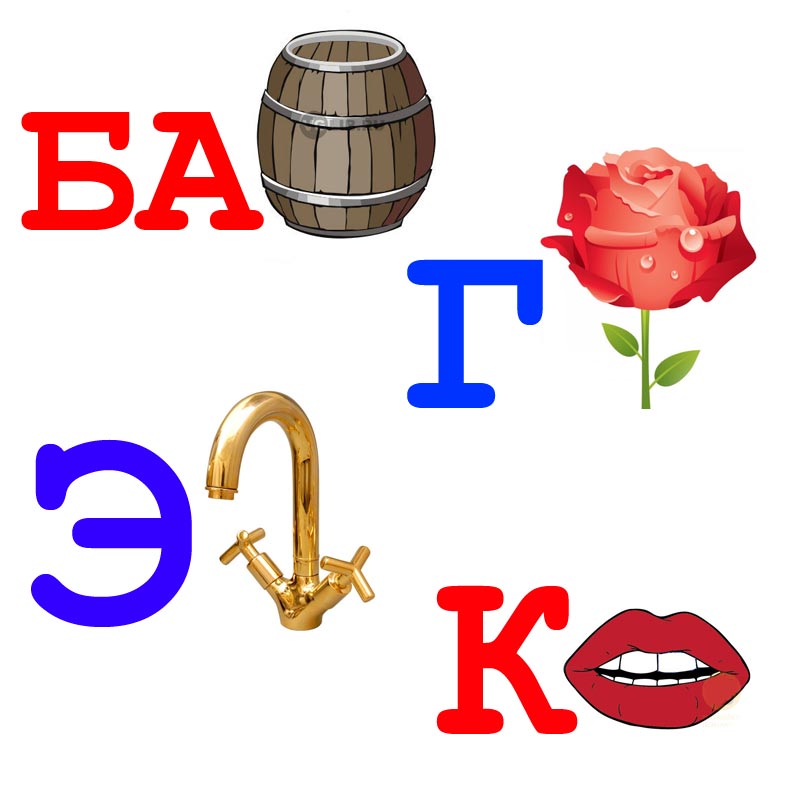 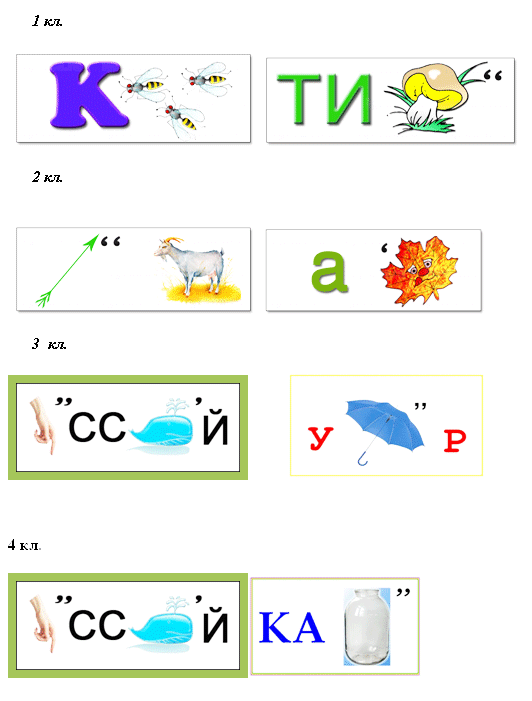 Оборудование: набор букв, рисунки, карточки со словами, ребусы, карточки спрятанными словами, кроссворд, кругограмма, нарисованные книги, слоговые карточки.3. Игра «Кто внимательный»Рассмотрите рисунки. Найдите одинаковый звук в словах:8. Назовите, что изображено на рисунках. Прочитайте по первым буквам имя одного из веселых человечков (Ответ: Буратино)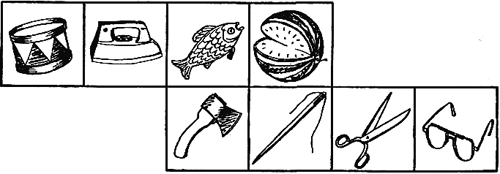 3 кл. (Буратино)Разгадайте кроссворд и прочитайте фамилию известной детской писательницы.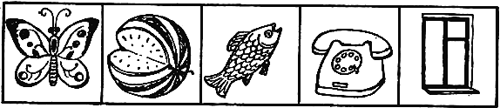 4 кл. (Барто)Какие ее стихи вы знаете?9. Грамматическая арифметика.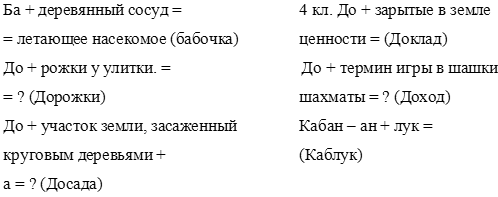 10. Игра  «Будь внимательным»3 кл. Я буду произносить слова. Если звучит слово с ь знаком в конце, вы приседаете, если в середине слова между двумя согласными, вы топаете ножками, если без ь знака – хлопаете в ладошки.Пень, мельник, палка, соль, терка, борьба, мел, коньки, тень, писать, пальчик, зорька, пароль.4 кл. Я буду называть слова. Если слово начинается на звонкий парный согласный, вы приседаете, если начинается Тема:  «Веселая грамматика». Игра – соревнования (3 - 4 кл.)Цель: обобщение и закрепление знаний учащихсяЗадачи: 1.Формировать орфографические знания, умения и навыки на основе развития орфографической "зоркости”.2.Развивать речь, мышление, орфографическую зоркость, логику, память.3. Воспитывать чувство товарищества, взаимовыручку, любовь к русскому языку.1.     Вступительная часть      Приветствие- Здравствуйте, ребята! Посмотрите на выражение, которое на доске. Прочитайте про себя.            А. Н. Толстой писал «Русский народ создал русский язык – яркий, как радуга после весеннего ливня, меткий, как стрелы, певучий и богатый, задушевный, как песня над колыбелью» - Ребята, как вы поняли это выражение? Что этим выражением хотел сказать наш великий русский писатель А.Н. Толстой?- (ответы детей) Что наш русский язык яркий.- Да, действительно. Он яркий.Ведь благодаря знаниям русского языка мы можем правильно передать свои чувства, свое настроение.- Ребята, а почему же русский язык богатый? Может дело в деньгах?- Нет (ответы детей)- Посмотрите, сколькими словами можно рассказать об одном цвете.Например, красный – алый, багряный, бордовый. Всё это сказано об одном цвете.2.     2. Основная часть– Сегодня мы проведем с вами игру, которая называется «Веселая грамматика». В этой игре вы покажете  не только свои знания, но и умения работать в командах. Всего будет две команды. Оценивать вас будет жюри. За каждый гейм вы будете получать баллы, но только в том случае, если ваши ответы будут верными. Но наше жюри ещё будет следить, за дисциплиной в командах и будет вычитывать баллы за нарушение дисциплины. Для начала выберите себе название команды.Разминка  «Конкурс на лучшего чтеца»Команды по очереди читают хором стихотворение.НЕМНОЖКО НЕОБЫЧНОЕ НЕСТИХОТВОРЕНИЕ							Тим СобакинЖЖЖЖЖЖЖЖЖЖЖЖЖЖЖЖЖЖЖЖЖЖЖЖЖЖЖЖЖЖЖБАЦ!ЖЖЖЖЖЖ…Ж…ЖЖЖЖЖЖЖЖЖЖЖЖЖЖЖЖЖБАЦ! БАЦ!ЖЖЖЖЖЖЖБАЦ! БУМ! ДЗИНЬ!ЖЖЖЖЖЖЖТОП.ЖЖЖЖТОП-ТОП.ЖЖЖЖЖЖЖЖЖТОП-ТОП-ТОП.ЖЖЖЖЖЖЖЖЖЖЖЖЖШЛЁП!!!ШМЯК.И стало тихо.1 гейм «Заморочки из бочки» - Сейчас вы получите листочки со словами. Вы должны вставить в словах пропущенную букву и записать рядышком проверочное слово. За каждую правильно поставленную букву получите по 1 баллу.4 класс           п..ля             гр..за           ст..лыз..мля           в..сна          л..снойт..гровый     гр..бы         ст..лы- Вы должны вставить в словах пропущенную букву.3 классч..лан         ч..йник        маш...нарыж..к        ж..раф        ч..щащ..ка           ч..йка          ж..вот2 гейм «Ты мне -  я тебе»- В этом гейме команды читают слова друг другу.  - Подбери антонимы.  Антонимы - что это за слова?Добрый –                             Длинный –Чёрный –                              Высокий – Светлый –                             Горячий -Большой –                            Сладкий –- За правильный  вопрос и за правильный ответ команды получают по 1 баллу.- Слово жюри по итогам двух геймов.3 гейм «Путаница»Для каждой команды раздаются карточки.
Подобрать к предметам помогут подходящие действия предмета.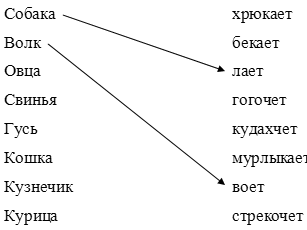 4 гейм «Отгадай ребусы»5 гейм «Дальше, дальше, дальше…» - Сейчас каждая команда получит лист бумаги. Один ученик напишет слово и передаст другому и так по «цепочке». За 3 минуты вы должны написать как можно больше слов предметов одушевленных и ещё за 3 минуты неодушевленные слова предметы. За этот гейм команда победителей получает 5 баллов.Задания для болельщиковОн очень вежлив:Не любит споров он и драк.Он всем старается помочь,Он в слове, "мать" и в слове "дочь"И в тихом лунном слове "ночь"Чтоб никого не огорчать,Он все старается смягчить.(мягкий знак)Вопросы для болельщиковПридумайте слово, состоящее из трех букв и трех звуков. Придумайте слово, состоящее из четырех букв и четырех звуков. Придумайте имя девочки, в котором три слога. Подсчитайте сколько букв и звуков в словах яблоко и енот. Сколько слогов в именах: Петр и Алеша. Какая буква русского алфавита всегда стоит под ударением? (Буква ё)Что означают эти выражения? Когда мы их употребляем?- Шиворот на выворот ("Совсем наоборот");- Спустя рукава ("Трудиться неохотно");- Точить лясы ("ничего не делать", "без пользы проводить время за разговором").6 гейм «Слово рассыпалось»а) 3 кл. СОАКБА (собака)                        4 кл. А З Р У Б (арбуз)
             ЯДАГО (ягода )                                     АВБУСТО (автобус)             ПУКАСТА(капуста)	            ТЕФЕЛОН(телефон)7 гейм «Темная лошадка»В школе  дети изучали слоги. Придя домой,  Вова решил поучить своего пятилетнего братишку читать. Написал на карточках слова, разрезал их на слоги. А потом, предложив брату составить из них слова, пошел гулять. Когда он вернулся, то увидел, что малыш перепутал все слоги. Теперь они вдвоем не могут составить ни одного слова.
Ребята 3 кл., помогите Вове и его брату составить слова, начинающихся с буквы Б, из слоговых карточек: бул, боб, бан, ба, ка, ры, ка, ран.
А ребята 4 кл., помогите составить слова с г, из слоговых карточек: сне, иг, ра, гли, гирь, ра, дуга, на.8 гейм «Гонка за лидером»- Последний конкурс дает вам шанс заработать очки и выйти в лидеры.Вам даны слова, и из этих слов надо построить предложения.2.     вышел море в корабль.3.     из скворец маленький гнезда выпал.  - Итак, проверяем.  1. Корабль вышел в море.2. Маленький скворец выпал из гнезда.3.Заключительная частьИтак, ребята наша веселая викторина подошла к концу. Вы молодцы, много знаете и умеете дружно работать.3.1. Слово жюри.3.2.Награждение.3.3. Организационное завершение мероприятия.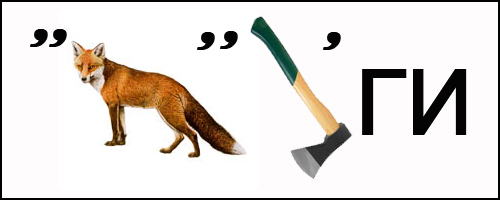 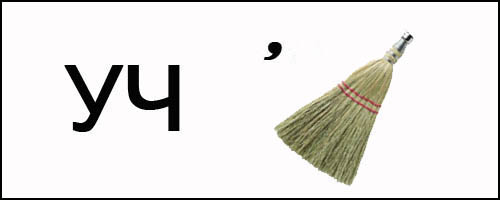 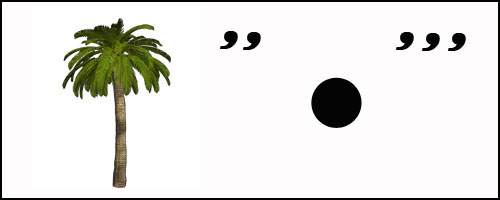 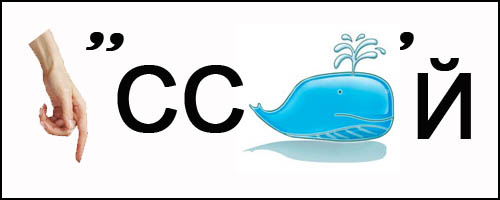 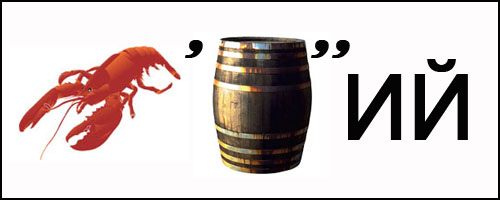 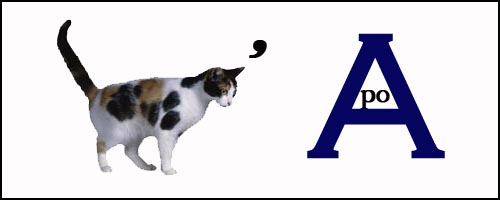 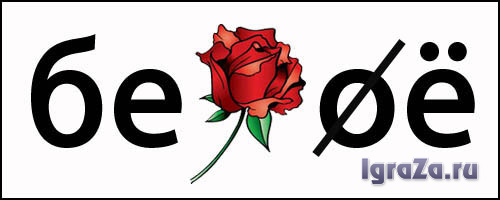 3 кл 4 кл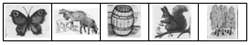 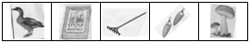 [б][г] 